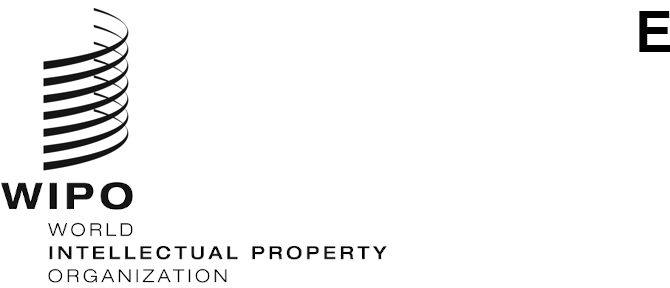 A/61/6ORIGINAL: EnglishDATE: September 15, 2020Assemblies of the Member States of WIPOSixty-First Series of MeetingsGeneva, September 21 to 25, 2020List of Decisions Adopted by the Program and Budget CommitteeDocument prepared by the SecretariatThe present document contains the “List of Decisions Adopted by the Program and Budget Committee” at its thirty-first session (September 7 to 11, 2020) 
(document WO/PBC/31/13).The Assemblies of WIPO, each as far as it is concerned, are invited to:(i)	take note of the “List of Decisions Adopted by the Program and Budget Committee” (document A/61/6);  and(ii)	approve the recommendations made by the Program and Budget Committee as contained in the same document.[Document WO/PBC/31/13 follows]WO/PBC/31/13ORIGINAL:  EnglishDATE:  September 11, 2020Program and Budget CommitteeThirty-First SessionGeneva, September 7 to 11, 2020List of Decisions ADOPTED BY THE PROGRAM AND BUDGET COMMITTEEDocument prepared by the SecretariatOPENING OF THE SESSIONELECTION OF THE CHAIR AND TWO VICE-CHAIRS OF THE PROGRAM AND BUDGET COMMITTEE (PBC)The Program and Budget Committee (PBC) elected, for its sessions to be held in 2020 and 2021:  Ambassador Sabri Bachtobji as the Chair of the PBC, and 
Mr. José Antonio Gil Celedonio and Ambassador Katrina Naut as the Vice-Chairs of the Committee.ADOPTION OF THE AGENDAdocument WO/PBC/31/1.The Program and Budget Committee (PBC) adopted the agenda (document WO/PBC/31/1).REPORT BY THE WIPO INDEPENDENT ADVISORY OVERSIGHT COMMITTEE (IAOC)document WO/PBC/31/2.The Program and Budget Committee (PBC) recommended to the WIPO General Assembly to take note of the “Report by the WIPO Independent Advisory Oversight Committee (IAOC)” (document WO/PBC/31/2).REPORT BY THE EXTERNAL AUDITORdocument WO/PBC/31/3.The Program and Budget Committee recommended to the General Assembly and other Assemblies of the Member States of WIPO, to take note of the “Report by the External Auditor” (document WO/PBC/31/3). ANNUAL REPORT BY THE DIRECTOR OF THE INTERNAL OVERSIGHT DIVISION (IOD)document WO/PBC/31/4.The Program and Budget Committee (PBC) took note of the “Annual Report by the Director of the Internal Oversight Division (IOD)” (document WO/PBC/31/4) and encouraged the Secretariat to take into consideration the recommendations of this report.PROGRESS REPORT ON THE IMPLEMENTATION OF THE JOINT INSPECTION UNIT’S (JIU) RECOMMENDATIONSdocument WO/PBC/31/5.The Program and Budget Committee (PBC):(i)	took note of the present report (document WO/PBC/31/5);(ii)	welcomed and endorsed the Secretariat’s assessment of the status of the implementation of recommendations under:JIU/REP/2019/9 (Recommendation 2);JIU/REP/2019/6 (Recommendations 2, 3, 5 and 7);JIU/REP/2019/5 (Recommendation 2);JIU/REP/2019/4 (Recommendation 1);JIU/REP/2019/2 (Recommendation 4);  as set out in the present report;  (iii)	noted that the status of implementation of Recommendation 6 in JIU/REP/2019/6 is “in progress”; 	(iv)	called on the Secretariat to propose assessments for the open recommendations made by the Joint Inspection Unit (JIU) for Member States’ consideration.WIPO PERFORMANCE REPORT 2018/19document WO/PBC/31/6.The Program and Budget Committee (PBC), having reviewed the WIPO Performance Report (WPR) 2018/19 (document WO/PBC/31/6) and the Internal Oversight Division (IOD) Validation Report of the WIPO Performance Report 2018/19 (document WO/PBC/31/7), and recognizing its nature as a self assessment of the Secretariat, recommended that the Assemblies of WIPO note the positive financial performance and programmatic performance of the Organization towards achieving the expected results in the biennium 2018/19.INTERNAL OVERSIGHT DIVISION (IOD) VALIDATION OF THE WIPO PERFORMANCE REPORT 2018/19document WO/PBC/31/7.The Program and Budget Committee (PBC) took note of the IOD Validation Report on the WIPO Performance Report for 2018/19 (document WO/PBC/31/7).ANNUAL FINANCIAL STATEMENTS 2019;  STATUS OF THE PAYMENT OF CONTRIBUTIONS AS AT JUNE 30, 2020ANNUAL FINANCIAL REPORT AND FINANCIAL STATEMENTS 2019document WO/PBC/31/8.The Program and Budget Committee recommended to the General Assembly and other Assemblies of the Member States of WIPO, to approve the “Annual Financial Report and Financial Statements 2019” (document WO/PBC/31/8).UPDATE ON INVESTMENTSSTATUS OF THE PAYMENT OF CONTRIBUTIONS AS AT JUNE 30, 2020document WO/PBC/31/9.The Program and Budget Committee took note of the “Status of the Payment of the Payment of Contributions as at June 30, 2020” (document WO/PBC/31/9).ANNUAL REPORT ON HUMAN RESOURCES document WO/PBC/31/INF/1 Rev.UNITED NATIONS SUSTAINABLE DEVELOPMENT GROUP (UNSDG) MEMBERSHIPdocument WO/PBC/31/10. The Program and Budget Committee (PBC) having discussed and considered the invitation for WIPO to become a UNSDG member as contained in this document (WO/PBC/31/10) and its Annex:acknowledged the important work of the UNSDG for achieving the SDGs to which WIPO is contributing through many of its programs and projects as per the Program and Budget 2020/21;requested the Secretariat to seek further clarification from the UNSDG Secretariat and to submit a document to the PBC at its 32nd session elaborating on:The exact amount of the WIPO contribution based on the UNSDG cost allocation review and the associated administrative and reporting implications;The application of a 1% coordination levy on tightly earmarked third party 
non-core contributions to UN development-related activities, to be paid at source;The use of the WIPO contribution and the possibilities for its future evaluation. Requested the Secretariat to explore the impact of WIPO membership in the UNSDG as it relates to Program and Budgets and to report it to the 32nd session of the PBC.  WIPO POLICY ON VOLUNTARY CONTRIBUTIONSdocument WO/PBC/31/11.The Program and Budget Committee (PBC) is invited to take note of the Analysis on the Management of WIPO’s Funds-in-Trust (document WO/PBC/31/11), including the key principles, which will be reflected in WIPO’s revised internal Policy on Funds-in-Trust.SUPPLEMENTARY CAPITAL MASTER PLAN PROJECTSdocument WO/PBC/31/12.	The Program and Budget Committee (PBC) recommended to the Assemblies of WIPO, each as far as it is concerned, to approve, from the WIPO Reserves, the funding of three Supplementary CMP Projects, amounting to a total of 1.792 million Swiss francs. Following clarifications provided by the Secretariat, the PBC noted that the CMP supplementary project: Establishment of a Long-term Capability for WIPO to utilize Cloud Service Providers and Migration of Legacy Applications – Phase II, amounting to 560,000 Swiss francs, does not concern unpublished PCT data.The PBC will continue to discuss the issue of data security of the WIPO cloud first strategy during its 32nd session in 2021 within the framework of the Program and Budget.REVISED WIPO POLICY ON LANGUAGESThe Program and Budget Committee (PBC): recalled that the PBC had requested the Secretariat to propose a revision to the Policy on Languages at WIPO at the 31st session of the PBC; noted the explanations of the Secretariat that the process of reviewing the WIPO Policy on Languages would require time and extensive consultation, both internally and with Member States which had not been possible due to the COVID-19 pandemic;further noted that the promotion of multilingualism should be comprehensive and address a broader range of issues, including a review of the language regimes and communication strategies in the different WIPO business areas and the potential of AI-based modern translation technologies; requested the Secretariat, taking duly into account the outcomes of the consultations referred to in (ii) as well as (iii) above, to submit a comprehensive revised version of the Policy on Languages at WIPO at the 32nd session of the PBC including a sustainable roadmap for a phased multi-year implementation.TERMS OF REFERENCE OF THE 2021 EVALUATION OF WIPO EXTERNAL OFFICESIn view of the constraints presented by the prevailing COVID-19 pandemic, this session of the PBC was unable to discuss and decide on the Terms of Reference of the evaluation of the entire network of WIPO External Offices as mandated by the WIPO General Assembly 2019. The Program and Budget Committee recommended to the General Assembly to request the Program and Budget Committee to decide during its 32nd session in 2021 the Terms of Reference of such an evaluation, taking into account all relevant documents, including but not limited to, the report by the External Auditor (WO/PBC/31/3). The Program and Budget Committee recommends to the General Assemblies to refer, as appropriate, to its decision contained in document A/59/13 ADD.4 to ensure sufficient time is allowed for the finalization of the evaluation.METHODOLOGY FOR ALLOCATION OF INCOME AND EXPENDITURE BY UNIONDue to the unprecedented situation caused by COVID-19 pandemic, the 31st session of the Program and Budget Committee reported to the Assemblies of WIPO that it was unable to continue discussions and make a recommendation on the methodology for the allocation of income and expenditure by Unions as contemplated in the decision of the 59th session of the Assemblies of the Member States of WIPO.  The Program and Budget Committee recommended to the Assemblies to request the Program and Budget Committee to continue these discussions at its 32nd session and, if needed, its 33rd session and to make a recommendation, by consensus, to the WIPO Assemblies in 2021 on the methodology for the allocation of income and expenditure by Unions.CLOSING OF THE SESSION [End of document]